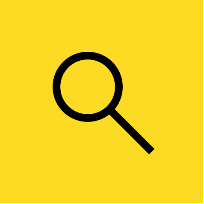 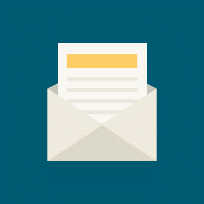 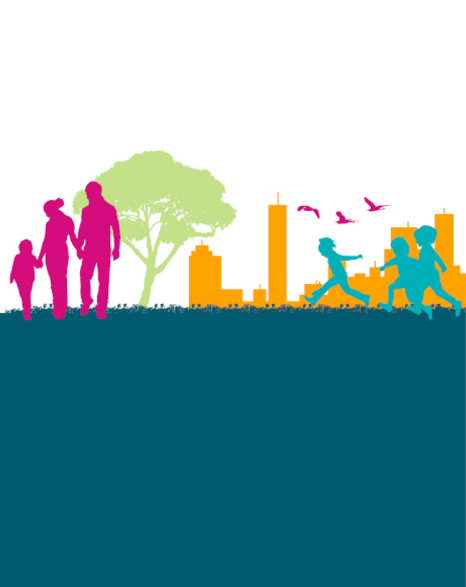 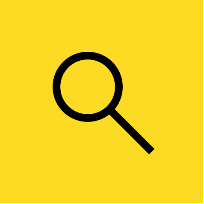 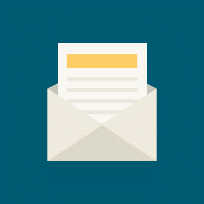 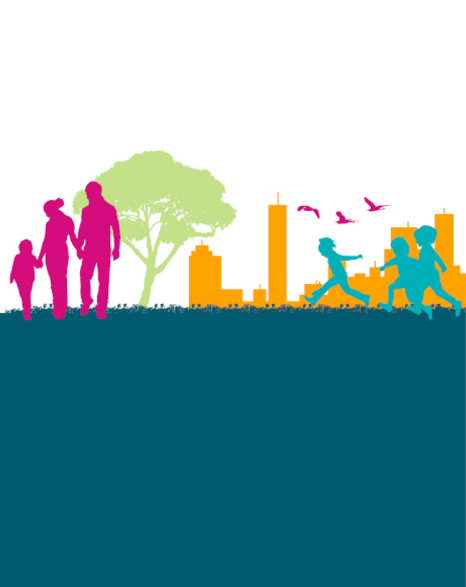 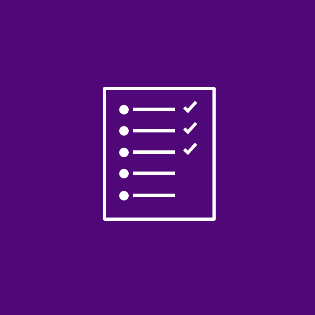 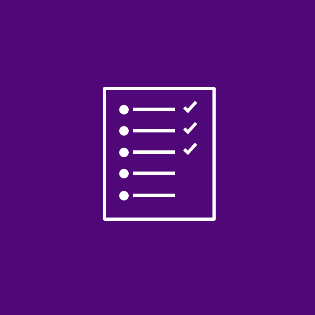 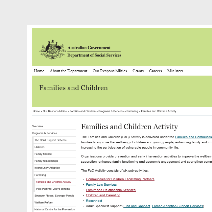 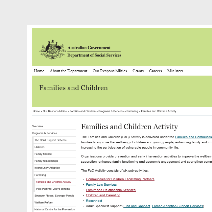 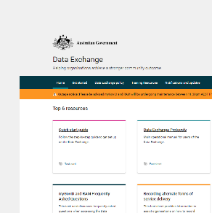 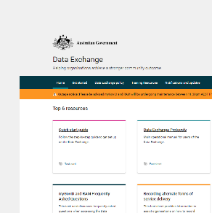 Appendix A – Answers to questions about DEX from  advisory groups in September 2021How can my organisation keep up to date with changes to the Data Exchange and the release of new training resources?The Data Exchange (DEX) has a mailing list for subscribers who want to receive news and general updates, system notifications, policy updates, portal and technical updates, and information on training.Anyone can subscribe to the mailing list by navigating to the notifications and updates webpage on the DEX website and clicking on the button named Subscribe to our updates.Can I access Data Exchange learning modules without logging on to the Data Exchange?Yes, anyone can access the Data Exchange (DEX) learning modules on the DEX website by navigating to the webpage for training resources and scrolling to the bottom.How can my organisation access one-on-one support for the Data Exchange?The Data Exchange (DEX) Helpdesk offers one-on-one technical support to users of DEX. You can contact the Helpdesk by sending an email to dssdataexchange.helpdesk@dss.gov.au or calling 1800 020 283 between 
8:30 am – 5:30 pm (AEST/AEDT) Monday to Friday.The department also publishes a suite of DEX training resources online. While these resources are not one-on-one support, they cover many topics that providers find challenging.My organisation reports data in the Data Exchange via bulk file uploads or system-to-system transfers. What resources and support are available to my organisation?The following resources on the Data Exchange (DEX) website are relevant to organisations reporting data via bulk file uploads or system-to-system transfers:Upload methodsBulk file upload – Bulk XML uploadBulk file upload – Technical SpecificationsBulk file upload – How to access reference dataBulk file upload – Overview of the My Organisation sectionSystem-to-system – Web Services Technical Specifications.If your organisation requires additional support, please contact the DEX Helpdesk by sending an email to dssdataexchange.helpdesk@dss.gov.au or calling 1800 020 283 between 8:30 am – 5:30 pm (AEST/AEDT) Monday to Friday.The Program specific guidance for Commonwealth Agencies in the Data Exchange specifies the most relevant SCORE domains for each grant program. Is my organisation required to collect SCORE data for each of these domains?No, service providers are not required to report SCORE data for each of the most relevant domains identified in the program specific guidance. Your organisation should report SCORE data for whichever domains are applicable to its grant activity and participants. The department recognises that organisations might report SCORE data for different domains across different participants depending on the needs of each participant.It is important to note that although the program specific guidance identifies the most relevant domains for each program, it does not prohibit providers from reporting data against other domains that are applicable to their grant activities and participants. In general, however, the department anticipates that providers will usually report data for the most relevant domains as specified in the program specific guidance.My organisation chooses to report data on ‘service setting’ to help differentiate how or where it delivers services. What is the difference between the service settings ‘video’ and ‘online services’.Section 6.14 of the Data Exchange Protocols defines each of the service settings that providers can report in the Data Exchange.The service setting ‘video’ should be used for two-way contact with participants via a video service such as Zoom, Skype or FaceTime. The service setting ‘online service’ should be used for services delivered virtually, generally without two-way engagement, such as online training.It is important to note that service providers are not required to report data for ‘service setting’, but may choose to do so for their own purposes.How can service providers check that they have correctly entered data for ‘ancestry’ and ‘language spoken at home’ in the Data Exchange?Service providers can either login to the Data Exchange (DEX) web portal and confirm the data against each client profile, or use DEX reports to quality check the data.DEX reports offer an accurate representation of data at a date and time specified in the header of each report. The dataset for each report is updated daily. A provider can use the Organisation Overview Report to check if its data is correct. If its data is incorrect, the provider will need to fix any errors by either using the DEX portal to update impacted client profiles, or as part of the organisation’s bulk upload or system-to-system transfer of client data (if applicable).Will the department translate the outcomes framework into SCORE domains? Yes, the department is working with the Australian Institute of Family Studies to link outcomes in the outcomes framework to SCORE domains in the Data Exchange. The department anticipates completion of this work in the next couple of months once it finalises the outcomes framework. The department is in the process of finalising the outcomes framework following its consideration of further feedback from advisory groups in September 2021.Will the department translate more outcomes measurement tools into SCORE? The department is open to translating more outcomes measurement tools into SCORE if there is sufficient demand for particular tools. If your organisation would like the department to consider translating a particular tool, please notify your Funding Arrangement Manager.The department’s SCORE Translation Matrix currently includes translations for ten tools:Child Neglect IndexCarers StarGrowth Empowerment MeasureEdinburgh Postnatal Depression ScaleKessler Psychological Distress ScaleOutcome Rating ScaleParenting, Empowerment and Efficacy MeasurePersonal Wellbeing IndexSessions Rating ScaleStrengths and Difficulties Questionnaire.The Matrix also includes a generic translation matrix template for service providers to translate their own in-house outcomes measurement tools.Does the department expect service providers to use validated outcomes measurement tools?No, service providers have flexibility to decide how they measure outcomes. Some providers might choose to use validated tools whereas others might choose to use in-house or self-assessment tools.The department encourages providers to consider validated tools where applicable because these are psychometrically tested for reliability (the ability of the tool to produce consistent results), validity (the ability of the tool to produce true results), and sensitivity (the probability of correctly identifying a participant with the condition).If, however, your organisation prefers to use in-house or self-assessment tools, please refer to the SCORE Translation Matrix for guidance on translating these types of tools into SCORE.Is data from the Data Exchange included in datasets owned by the Australian Institute of Health and Welfare? No, Data Exchange data is not included in datasets owned by the Australian Institute of Health and Welfare.